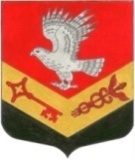 МУНИЦИПАЛЬНОЕ ОБРАЗОВАНИЕ«ЗАНЕВСКОЕ ГОРОДСКОЕ ПОСЕЛЕНИЕ»ВСЕВОЛОЖСКОГО МУНИЦИПАЛЬНОГО РАЙОНАЛЕНИНГРАДСКОЙ ОБЛАСТИСОВЕТ ДЕПУТАТОВ ЧЕТВЕРТОГО СОЗЫВАРЕШЕНИЕ24.11.2020 года										№ 87гп.Янино-1О рассмотрении протеста заместителя Всеволожского городского прокурораот 28.10.2020 № 7-85-2020Рассмотрев протест заместителя Всеволожского городского прокурора от 28.10.2020 № 7-85-2020 с требованием о приведении в соответствии с законодательством решения совета депутатов от 25.01.2017 № 02 «Об утверждении Положения о бюджетном процессе в МО «Заневское городское поселение» (с изменениями от 27.09.2017 № 42, от 23.06.2020 № 34), совет депутатов принялРЕШЕНИЕ:1. Признать протест заместителя Всеволожского городского прокурора от 28.10.2020 № 7-85-2020 с требованием о приведении в соответствии с законодательством решения совета депутатов от 25.01.2017 № 02 «Об утверждении Положения о бюджетном процессе в МО «Заневское городское поселение» (с изменениями от 27.09.2017 № 42, от 23.06.2020 № 34) (далее – Положение), не подлежащим удовлетворению в связи с тем, что пункт 9.4.2 Положения соответствует части 1, 2 статьи 264.5 Бюджетного кодекса Российской Федерации и соотносится со статьей 264.10 Бюджетного кодекса Российской Федерации, а также Положение не содержит статьи 25.2. Направить решение во Всеволожскую городскую прокуратуру.3. Настоящее решение вступает в силу после его подписания.4. Контроль за исполнением решения возложить на постоянно действующую комиссию по вопросам местного самоуправления, предпринимательству и бизнесу, законности и правопорядку.Глава муниципального образования	В.Е. Кондратьев